__________________________________________________________________                        КАРАР                                                                   РЕШЕНИЕ               23 декабря 2022 йыл                № 324                  23 декабря 2022 годаОб утверждении порядка создания координационного органа в сфере профилактики правонарушений в администрации сельского поселения Камеевский сельсовет муниципального района Мишкинский район Республики БашкортостанВ соответствии со статьей 30 Федерального закона от 23.06.2016 № 182-ФЗ «Об основах системы профилактики правонарушений в Российской Федерации», с целью обеспечения взаимодействия лиц, участвующих в профилактике правонарушений, и принятия решений в сфере профилактики правонарушений в администрации сельского поселения Камеевский сельсовет  муниципального района Мишкинский район Республики Башкортостан, Совет сельского поселения Камеевский сельсовет  муниципального района Мишкинский район Республики Башкортостан 28 созыва решил:Утвердить прилагаемый к настоящему решению порядок создания координационного органа в сфере профилактики правонарушений в администрации сельского поселения Камеевский сельсовет муниципального района Мишкинский район Республики Башкортостан.Настоящее решение обнародовать путем размещения на информационном стенде в здании Администрации сельского поселения Камеевский сельсовет муниципального района Мишкинский район Республики Башкортостан (с. Камеево, ул. Центральная, д.1) и разместить на официальном сайте Администрации муниципального района Мишкинский район Республики Башкортостан https://камеево.рф.3. Контроль	за	исполнением	настоящего решения возложить на постоянную комиссию по развитию предпринимательства, земельным вопросам, благоустройству и экологии.	Глава сельского поселения                                                 Г.А.БайдимировПриложение к решению «Об утверждении порядка создания координационного органа в сфере профилактики правонарушений в администрации сельского поселения Камеевский сельсовет муниципального района Мишкинский район Республики Башкортостан»от 23 декабря 2022 года № 324ПОРЯДОКсоздания координационного органа в сфере профилактики правонарушений в администрации сельского поселения Камеевский сельсовет муниципального района Мишкинский район Республики БашкортостанОБЩИЕ ПОЛОЖЕНИЯНастоящий порядок создания координационного органа в сфере профилактики правонарушений в администрации сельского поселения Камеевский сельсовет  муниципального района Мишкинский район Республики Башкортостан (далее - Порядок) разработан в соответствии со статьей 30 Федерального закона от 23.06.2016 № 182-ФЗ «Об основах системы профилактики правонарушений в Российской Федерации» и определяет основы создания координационного органа в сфере профилактики правонарушений в администрации сельского поселения Камеевский сельсовет  муниципального района Мишкинский район Республики Башкортостан (далее – координационный орган).Координационный орган обеспечивает взаимодействие лиц, участвующих в профилактике правонарушений, и способствует принятию обоснованных решений в сфере профилактики правонарушений.Координационный орган руководствуется в своей деятельности Конституцией Российской Федерации, федеральными законами, указами и распоряжениями Президента Российской Федерации, постановлениями и распоряжениями Правительства Российской Федерации, законами и иными нормативными правовыми актами Республики Башкортостан, нормативными правовыми актами администрации сельского поселения Камеевский сельсовет муниципального района Мишкинский район Республики Башкортостан.Координационный орган осуществляет свою деятельность во взаимодействии с территориальными органами федеральных органов государственной власти, органами государственной власти Республики Башкортостан, органами местного самоуправления, а также другими заинтересованными организациями и учреждениями, а также гражданами.СОЗДАНИЕ КООРДИНАЦИОННОГО ОРГАНАКоординационный	орган	создается	постановлением администрации сельского поселения Камеевский сельсовет муниципального района Мишкинский район	в форме Координационного	совета по профилактике правонарушений (далее – Координационный совет).Состав Координационного совета утверждается постановлением главы администрации сельского поселения Камеевский сельсовет муниципального района Мишкинский район Республики Башкортостан.Координационный совет возглавляет председатель, который руководит его деятельностью и несет персональную ответственность за выполнение возложенных на координационный орган задач.В составе Координационного совета определяются заместитель председателя и секретарь.В состав Координационного совета включаются по должности руководители правоохранительных органов (по согласованию), руководители территориальных органов федеральных органов государственной власти (по согласованию), органов государственной власти Республики Башкортостан (по согласованию), должностные лица администрации сельского поселения Камеевский сельсовет муниципального района Мишкинский район Республики Башкортостан, иные лица.ОРГАНИЗАЦИЯ ДЕЯТЕЛЬНОСТИ КООРДИНАЦИОННОГО ЦЕНТРАЗаседания Координационного совета проводятся по мере необходимости, но не реже одного раза в три месяца. Дата, время, место проведения заседаний определяются председателем координационного органа.Заседание проводит председатель или его заместитель. Заседание считается правомочным, если на нем присутствует более половины ее членов. В случае отсутствия члена Координационного совета на заседании он имеет право представить свое мнение по рассматриваемым вопросам в письменной форме не позднее одного дня до даты проведения заседания.На заседания Координационного совета могут приглашаться представители территориальных органов федеральных органов исполнительной власти, органов государственной власти Республики Башкортостан, органов местного самоуправления, организаций всех форм собственности, чьи интересы затрагивают вопросы, рассматриваемые на заседаниях.Решения Координационного совета принимаются большинством голосов присутствующих на заседании членов Координационного совета. В случае равенства голосов решающим является голос председателя Координационного совета. Решения, принимаемые на заседаниях Координационного совета, оформляются протоколами, носят рекомендательный характер.Организационное и техническое обеспечение работы Координационного совета осуществляет секретарь Координационного совета.По отдельным вопросам профилактики правонарушений и в целях предварительной (до вынесения на рассмотрение Координационного совета) проработки проблемных вопросов профилактики правонарушений Координационным советом могут создаваться рабочие группы. Состав рабочих групп определяется председателем. В состав рабочих групп могут быть включены члены Координационного совета, а также по согласованию представители территориальных органов федеральных органов государственной власти, органов местного самоуправления, организаций всех форм собственности.ОСНОВНЫЕ ЦЕЛИ СОЗДАНИЯ КООРДИНАЦИОННОГО ОРГАНАКоординационный совет создается в целях:повышения уровня правовой грамотности и развития правосознания граждан на территории сельского поселения Камеевский сельсовет муниципального района Мишкинский район Республики Башкортостан;осуществления координации деятельности органов местного самоуправления с органами государственной власти, общественными объединениями и организациями, участвующими в профилактике правонарушений;привлечения лиц, участвующих в профилактике правонарушений, к выработке и реализации муниципальной политики в области профилактики правонарушений;исследования и обобщения проблем профилактики правонарушений на территории сельского поселения Камеевский сельсовет муниципального района Мишкинский район Республики Башкортостан, защиты законных прав и законных интересов граждан при осуществлении профилактики правонарушений;привлечения граждан, общественных объединений, представителей средств массовой информации к обсуждению вопросов, касающихся реализации принимаемых, мер профилактики правонарушений и выработки по данным вопросам рекомендаций;выдвижения и поддержки инициатив, направленных на реализацию муниципальной политики в области профилактики правонарушений;проведения общественной экспертизы проектов муниципальных правовых актов, регулирующих отношения в сфере профилактики правонарушений;выработки рекомендаций органам местного самоуправления при определении приоритетов в области профилактики правонарушений.ОСНОВНЫЕ НАПРАВЛЕНИЯ ДЕЯТЕЛЬНОСТИ, ФУНКЦИИ И ПРАВА КООРДИНАЦИОННОГО ОРГАНАОсновными направлениями деятельности Координационного совета являются:защита личности, общества и государства от противоправных посягательств;предупреждение правонарушений;развитие системы профилактического учета лиц, склонных к совершению правонарушений;организация охраны общественного порядка, в том числе при проведении спортивных, зрелищных и иных массовых мероприятий;организация общественной безопасности, в том числе безопасности дорожного движения и транспортной безопасности;противодействие незаконной миграции;предупреждение безнадзорности, беспризорности, правонарушений и антиобщественных действий несовершеннолетних;противодействие терроризму и экстремистской деятельности, защита потенциальных объектов террористических посягательств, в том числе критически важных и (или) потенциально опасных объектов инфраструктуры и жизнеобеспечения, а также мест массового пребывания людей;противодействие незаконному обороту наркотических средств, психотропных веществ и их прекурсоров;обеспечение защиты и охраны частной, государственной, муниципальной и иных форм собственности;обеспечение экономической безопасности;противодействие коррупции, выявление и устранение причин и условий ее возникновения;обеспечение экологической безопасности, охрана окружающей среды;обеспечение пожарной безопасности;предупреждение, ликвидация и (или) минимизация последствий чрезвычайных ситуаций природного и техногенного характера;повышение уровня правовой грамотности и развитие правосознания граждан;совместное обсуждение обстановки в сфере профилактики правонарушений на территории сельского поселения Камеевский сельсовет муниципального района Мишкинский район Республики Башкортостан;планирование мер по профилактике правонарушений.Координационный орган с целью выполнения возложенных на него задач осуществляет следующие функции:рассматривает в пределах своей компетенции вопросы в сфере профилактики правонарушений и вносит предложения в соответствующие государственные органы, органы местного самоуправления;осуществляет мониторинг состояния общественного порядка и процессов, влияющих на его изменение, на территории сельского поселения Камеевский сельсовет муниципального района Мишкинский район Республики Башкортостан;определяет приоритетные направления, цели и задачи профилактики правонарушений с учетом складывающейся криминологической ситуации вадминистрации сельского поселения Камеевский сельсовет муниципального района Мишкинский район Республики Башкортостан;осуществляет планирование в сфере профилактики правонарушений;способствует установлению постоянного взаимодействия общественности, государственных органов и органов местного самоуправления по вопросам охраны общественного порядка и профилактики правонарушений;принимает участие в пропаганде правовых знаний среди населения;содействует правоохранительным органам, органам местного самоуправления в работе по выявлению лиц, ведущих антиобщественный образ жизни, проводит с ними воспитательную работу;оказывает помощь органам местного самоуправления и общественным организациям в борьбе с пьянством и алкоголизмом, участвует в проведении мероприятий, связанных с антиалкогольной пропагандой на территориисельского поселения Камеевский сельсовет муниципального района Мишкинский район Республики Башкортостан;оказывает содействие уполномоченным органам в проведении индивидуальной воспитательной работы с правонарушителями, установлении над ними шефства представителями трудовых коллективов и местными жителями;организует обсуждение поведения лиц, нарушающих общественный порядок и совершающих другие антиобщественные поступки, на заседаниях Координационного совета по профилактике правонарушений;содействует государственным органам и общественным организациям в работе по борьбе с детской безнадзорностью и беспризорностью, правонарушениями несовершеннолетних, воспитанию детей и подростков;анализирует эффективность решений, принимаемых координационным органом;взаимодействует со средствами массовой информации и населением;взаимодействует с местными религиозными обществами в целях противодействия проявлениям религиозного экстремизма.Координационный орган в пределах своей компетенции имеет право:запрашивать у органов государственной власти, органов местного самоуправления, организаций и общественных объединений материалы и информацию, необходимые для работы Координационного совета;заслушивать на своих заседаниях представителей органов государственной власти, органов местного самоуправления, организаций и общественных объединений;привлекать для участия в своей работе представителей органов государственной власти, органов местного самоуправления, организаций и общественных объединений (по согласованию);создавать рабочие группы профилактики по отдельным направлениям деятельности или для решения конкретной проблемы в сфере профилактики правонарушений;вносить в установленном порядке в уполномоченные органы предложения по вопросам, требующим решения в пределах компетенции.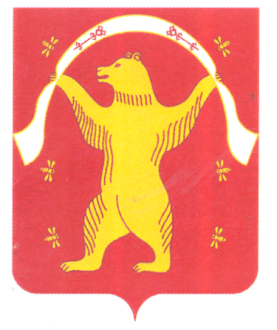 